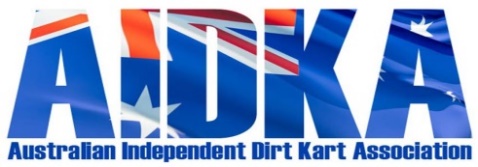 FORM 2 – STEWARD RACE PENALTY CHARGE FORM - 2024January 2024Chief Steward name:Chief Steward name:Driver’s name:AIDKA Licence #AIDKA Licence #Heat:Class:Kart No:Time of Incident:Description of Offence:Description of Offence:Description of Offence:Description of Offence:Description of Offence:Description of Offence:Heat:Class:Kart No:Time of Incident:Penalty Recorded in Logbook:Penalty Recorded in Logbook:Penalty Recorded in Logbook:YesYesNoHeat:Class:Kart No:Time of Incident:Time Driver Informed of Penalty imposed:Time Driver Informed of Penalty imposed:Time Driver Informed of Penalty imposed:Heat:Class:Kart No:Time of Incident:Rule No:Protest Lodged:Protest Lodged:Protest Lodged:YesYesNoRule No:Appeal Lodged:Appeal Lodged:Appeal Lodged:YesYesNoPenalty Imposed:Penalty dates: ____/____/____ to ____/____/____Penalty Imposed:Penalty dates: ____/____/____ to ____/____/____Penalty Imposed:Penalty dates: ____/____/____ to ____/____/____Penalty Imposed:Penalty dates: ____/____/____ to ____/____/____Penalty Imposed:Penalty dates: ____/____/____ to ____/____/____Penalty Imposed:Penalty dates: ____/____/____ to ____/____/____Penalty Imposed:Penalty dates: ____/____/____ to ____/____/____Drivers Signature:Drivers Representative Signature:Drivers Signature:Drivers Representative Signature:Drivers Signature:Drivers Representative Signature:Drivers Signature:Drivers Representative Signature:Drivers Signature:Drivers Representative Signature:Drivers Signature:Drivers Representative Signature:Drivers Signature:Drivers Representative Signature:Chief Steward Name & Signature:AIDKA Lic #Date:Chief Steward Name & Signature:AIDKA Lic #Date:Chief Steward Name & Signature:AIDKA Lic #Date:Chief Steward Name & Signature:AIDKA Lic #Date:Chief Steward Name & Signature:AIDKA Lic #Date:Chief Steward Name & Signature:AIDKA Lic #Date:Chief Steward Name & Signature:AIDKA Lic #Date: